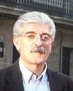 Autor. Fernando S. Saiz En la imaginación de un marino, que vive el  relato de un viaje que pudo haber sido real, con el deseo que os entretenga su lectura y de paso acercaros al mundo de la mar. 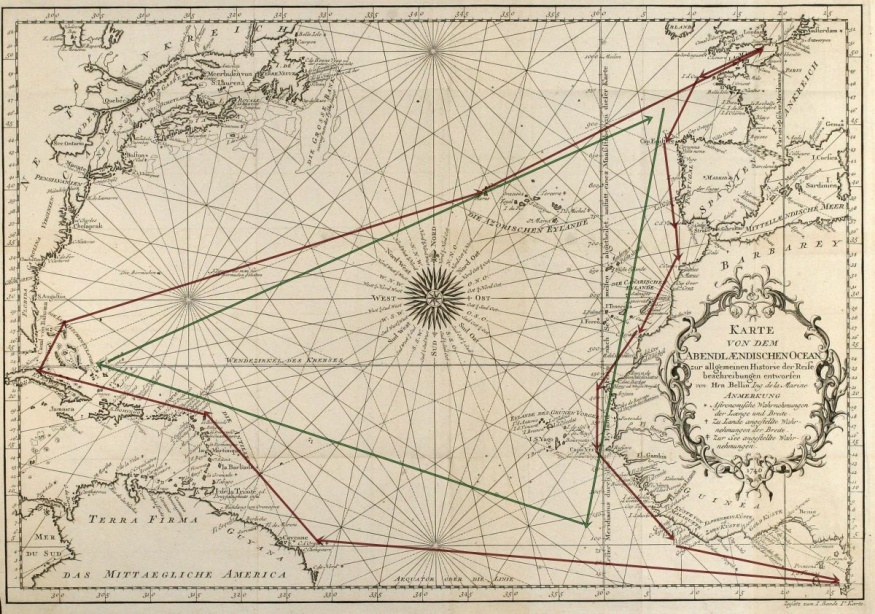                        DERROTA DE UN VIAJE TRIANGULAR 